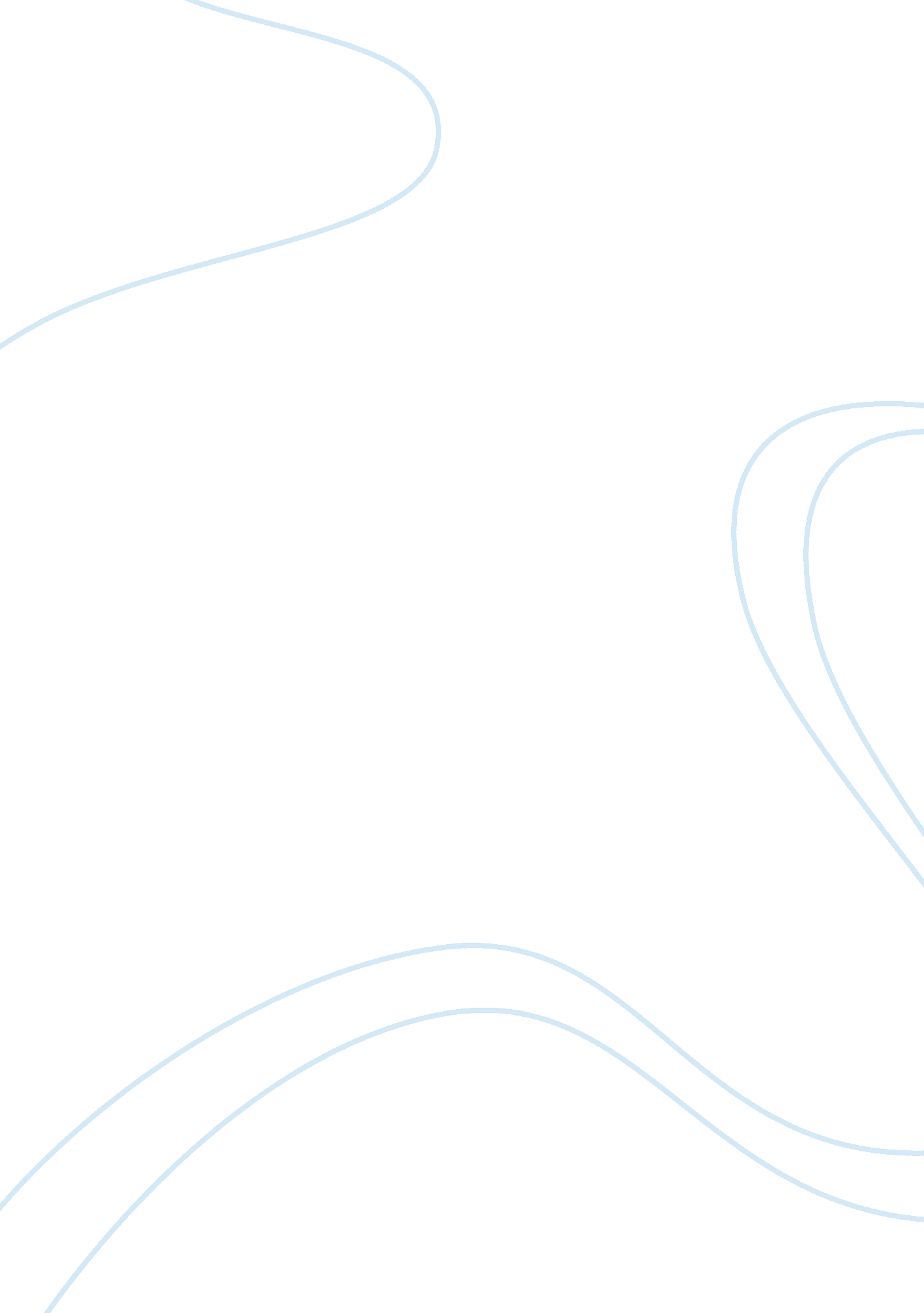 Middle eastern politics and terrorism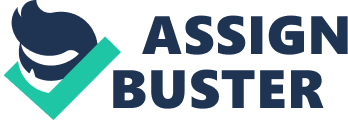 The paper “ Effective Strategies to Counter Terrorist Attacks" is an exciting example of a term paper on social science. The purpose of the plan is to counter terrorist activities and foil the designs of insurgents to disturb the peace and the rule of the law.  Terrorism is not the root cause of the problem, but only the manifestation of the problems that lie underneath the social fabric, a comprehensive ten-year plan must take into account measures that extend beyond controlling violence and punishing those who break the law. The strategy that is envisaged in the plan will have to take care of the root problem of terrorism and solve those problems that cause more and more people to join the ranks of the terrorists. In addition, the strategy will also try to curb violence and solve the evil effects of terrorism in the society. 

The strategy as envisaged in this plan goes beyond the normal routines of crime detection and its prevention. While the detection and the prevention of crime are of utmost importance, it is also necessary to control those issues that have made America the target of militants. While modifying the policies of the government requires sanctions from the higher levels of the government, my department will suggest those changes from time to time that may be effective in countering terrorism. The plan will also recruit people who talk the same language of the terrorists and infiltrate their ranks so that a steady source of intelligence is available to the authorities. Rather than fight terrorism using violence, it will be better if a comprehensive change is effected in the mindset of the terrorists. For example, it has been seen that the use of force and the associated carnage that is associated with the use of force is the main reason why terrorists gain a lot of sympathy among the common people. In fact, the use of force is the main factor that helps terrorists to gather more support from similar minds. My strategy would be to use propaganda and manipulated information to create awareness among potential terrorists. This will cause the same effects that brainwashing by terrorist groups achieves. The plan is to use the same techniques that militants use against them. Elements of religion and hatred can be used in such a way that it can generate ill-feeling in potential terrorists against the terrorist groups. Political intervention is also very important to ensure the success of the strategy. The political will of the forces that enforce the strategy is also important. Hence the anti-terrorist initiative must be acceptable to the people and must not project the view that the measures are a mere political gimmick. A strong political backup and actions that reinforce the political will ensure the success of the plan. 

The strength of the strategy is that it is more emotional in its approach than physical. Often other strategies use brute force to quell terrorist attacks and often the use of force is what terrorist need to generate sympathy from other people. As the number of sympathizers increase, so does the cause of the terrorists become more popular. Hence, this approach will use minimum force and will work on the emotions of people. History is witness to the fact that the use of force has not always generated food results. On the contrary, an approach that is directed at the mind will certainly generate results and turn public opinion in favor of the anti-terrorist initiatives. 

The same strategy can be used to counter international terrorism because the psychology of terrorist groups is the same everywhere. Hence, what is applicable in the country can also be applied in the international scene. The measures that are used to counter-terrorism must be projected in such a way that it would derive maximum support from the local population. This, in turn, will isolate the terrorists who have to be projected as evil and violence mongers. This will significantly reduce the support that the terrorist groups currently enjoy from the public. The immediate fallout will be that people will be ready to fight against terrorists and contribute significantly towards the annihilation of terrorist groups. 